Проверка актов выполненных работ КС-2.Заказчик: ГБОУ ################Исполнитель: ООО «Технадзор77»Основание: Договор экспертно-диагностического обследования № ___  от ____________ 2015г.Объект исследования: ГБОУ ################Адрес объекта########################################################Технические средства контроля, используемые на объекте:1. Цифровая фотокамера «Nikon COOLPIXL120».2. Линейка металлическая по ГОСТ 427-75.3. Рулетка металлическая 30м- ГОСТ 7502-98Цель экспертизы:Проверка актов выполненных работ (КС-2) ,соответствие объемов выполненных работ указанных в актах. Качество выполненных работ. Представленные на рассмотрение документы:КС-2 № 1 от 30.11.15 адрес объекта: ################КС-2 № 2 от 30.11.15 адрес объекта: ################КС-2 № 3 от 30.11.15 адрес объекта: ################КС-2 № 4 от 30.11.15 адрес объекта: ################Сведения об экспертахСтроительный эксперт – Гришко Сергей Юрьевич, имеет средне-профессиональное образование по специальности строительство и эксплуатация зданий и сооружений а также высшее образование по специальности Инженер ПГС. Большой опыт линейной работы в разных направлениях строительства. Общий стаж работы 9 лет. Документы, подтверждающие квалификацию эксперта, находятся в приложении к настоящему заключению.При проверке и составлении экспертного заключения использовались следующие программы:1. Смета.ру версия 8.0.0.31Общие положения.Проверка актов на выполненные работы на объекте Заказчика осуществлено с целью определения соответствия объемов и качества, выполненных строительно-монтажных работ на объекте, с объемами указанных в КС-2. Основанием для проверки актов выполненных работ служит Договор экспертно-диагностического обследования № 1  от _____________ 2015г., в котором указываются цель проверки и перечень работ, которые необходимо выполнить.При выполнении работ по проверке актов выполненных работ ГБОУ "################" проводился учет выполненных работ.Результаты обследования, послужившие основой для настоящего заключения, приведены по состоянию на ____________ 2015 г.в результате проверки зафиксировано следующее:КС-2 № ########################################1. Поз. 20 расценка 6.62-35-8 не принята т.к. работа сделана не качественно, на  переходах  между новой краской и старой  отслаивается краска. Краска нанесена в один слой. итого завышения равны -9224,922.  Поз. 22 расценка 3.11-29-1 не принята т.к. работа не доделана до конца. А именно плинтуса не закреплены жестко и отсутствуют угловые и стыковочные элементы что привело к разрушению плинтуса.  итого завышения равны - 4001,233. Поз. 23-24 расценка 4.10-118-13 и 1.9-12-112- не принята. данные работы не производились. итого завышения равны - 1731,09 4. Поз. 26 расценка 6.62-22-13 - не принята т.к. металлические трубы были окрашены водоэмульсионными составами. итого завышения равны-2010,065. Поз.36 расценка 6.58-19-3 - объем выполненных работ не соответствует фактическим. Не заменены старые крепления водосточных труб. Водосточные воронки закрыты листами металла и фактически не работают.  Объем выполненных работ по замене  водосточных труб равен 64м.п. итого сумма расценки равна 49737,78- 9947,56= 39790,2 Работу считать выполненной после устранения замечаний. 6. Поз. 37 расценка 6.69-12-5 - объем работ завышен относительно сметы. Работы по замене водосточной системы выполнены не в полном объеме. итого завышения равны - 4974,798. Поз. 39-40 расценка 6.68-13-1 и 15.1-23-5 -объем работ не соответствует объему выполненных работ. Необходимо пересчитать объем мусора согласно выполненным демонтажным работам. 9. В акте отсутствует расценка на выполненные работы по облицовке ступеней гранитными плитами. Данная работа сделана с нарушением требований нормативных документов. А именно гранитные плиты уложены с контр уклоном  что привело к скоплению воды под стенами здания. Облицовочный кирпич в процессе монтажа облицовки ступеней был испорчен цементным раствором.  10. На лестничных клетках монтаж плитки на полы был сделан не качественно, керамическая плитка вымазана клеем, не равномерные швы .11. Итоговые суммы посчитаны не правильно. Позиции с расценками убраны  без изменения итоговой суммы. КС-2 № ########################################1. Работы выполнены не в полном объеме.2. Не выполнена работа по замене обрешетки кровли, брусок на обрешетки поражен гнилью и грибком, и находится в аварийном состоянии.3. Стыки картин просвечиваются что говорит о том что стыки между листами были не качественно обжаты. 4. Подготовка поверхности металлического ограждения кровли перед окраской было выполнено не качественно, в результате чего на поверхности металла образовалась ржавчина5. Поз. 14-15 расценка 6.68-13-1 и 15.1-23-5 объем работ не соответствует объему выполненных работ. 6. Воронки водосточной системы закрыты оцинкованным листом в результате чего водосточная система не работает.7. Отсутствует расценка на выполненную работу по замене труб водосточной системы.КС-2 № ########################################1. Поз. 1  расценка 6.57-3-1 -завышен объем выполненных работ. Фактический объем составляет 640 м.п.итого - 666,42. Поз. 31 расценка 6.62-22-13 - металлические трубы отопления окрашены водоэмульсионными составами. итого - 13865,783.  Отсутствуют расценка на выполненные работы по окраске стен. Качество краски не известно.итого +295068,79 4. Отсутствует расценка на выполненную работу по демонтажу и монтажу заполнения дверных проемов. итого +65455,085. Отсутствует расценка на выполненную работу по демонтажу гипсокартонной перегородки. итого +27773,086. Расценка 6.68-13-1 и 15.1-23-5-  объем работ не соответствует объему выполненных работ. 7. Отсутствует расценка на монтаж плинтусов. 70% данной работы выполнено из материала не соответствующего требования сметной документации.  8. Качество линолеума вызывает сомнения. Присутствует запах химии. Необходимо произвести лабораторную экспертизу. КС-2 № ################################Акт составлен с ошибками и требует переделки.Замечания:1. По итогу выполненных работ изменился состав и объем работ а окончательная стоимость не изменилась и осталась согласно первоначальной сметы. 2. При корректировки акта КС-2  и удалении расценок на работу сумма по разделам не установлена или осталась прежней, от первоначальной сметы, при том что состав и объем выполненных работ уменьшился. 3. Объемы выполненных работ не соответствуют фактическим. 4. Для подтверждения скрытых работ а именно: демонтаж и монтаж электропроводки, осветительных приборов и розеток необходимы акты на скрытые работы подписанные заказчиком и подрядчиком.5. При переделки КС-2 указать по разделам к каким помещениям он относится. Мнение экспертизы:Объемы выполненных работ а также их состав в предоставленных актах КС-2 завышены. Качество выполненных работ указанных в актах выполненных работ (КС-2) не соответствуют требованиям действующих СП,  ГОСТов и СНиПов и требуют дополнительных вложений для частичной или полной переделки. Также необходимо составить дефектовочную ведомость с указанием мест и объемов дополнительных работ по устранению замечаний по выполненным работам.Экспертное заключениеЦель проверки:Определение соответствия фактически  выполненных строительно-монтажных работ указанных в актах выполненных работ (КС-2)  при текущем ремонте ГБОУ "################" . А также качество выполненных работ. Выводы:Смета №11. Объемы и состав работ указанные в акте КС-2  не соответствуют фактически выполненным работам.                                                                                                                  2. Необходимо переделать акт полностью с учетов вышеизложенных замечаний.                3. Пересчитать итоговые суммы по акту с учетом удаленных расценок и замечаний. Смета № 2Сумма явного завышения равна 14532,18р. Сумма занижения относительно объемов выполненных работ равна 388296,95р. Необходимо переделать акт с учетов вышеизложенных замечаний а именно:Добавить неучтенные расценки.Устранить замечания по выполненным работам.Пересчитать объемы по мусору с учетом выполненных демонтажных работ. Пересчитать итоговые суммы по акту с учетом удаленных расценок и замечаний. Смета № 3Приемка выполненных работ по данному объекту невозможна. Т.к. при выполнении кровельных работ не была заменена обрешетка кровли а устранение данного замечания влечет за собой полный демонтаж кровельного покрытия (фальцевой кровли.) Смета № 4Сумма явного завышения равна 31889,65р. Необходимо переделать акт с учетов вышеизложенных замечаний а именно:Пересчитать объемы мусора с учетов выполненных демонтажных работ.Устранить все вышеуказанные замечания по выполненным работам.Пересчитать итоговые суммы по акту с учетом удаленных расценок и замечаний. Ген. директорЭкспертПРИЛОЖЕНИЯ:Приложение №1 Данные инженераПриложение №2 Свидетельство СРО.Приложение №3 ФотографииПриложение №1 данные инженера производившего осмотр.Гришко Сергей ЮрьевичПаспорт ########################Выдан: ################################ Образование: ################################################Приложение №2 Свидетельство СРО.

########################################################################ул. ################################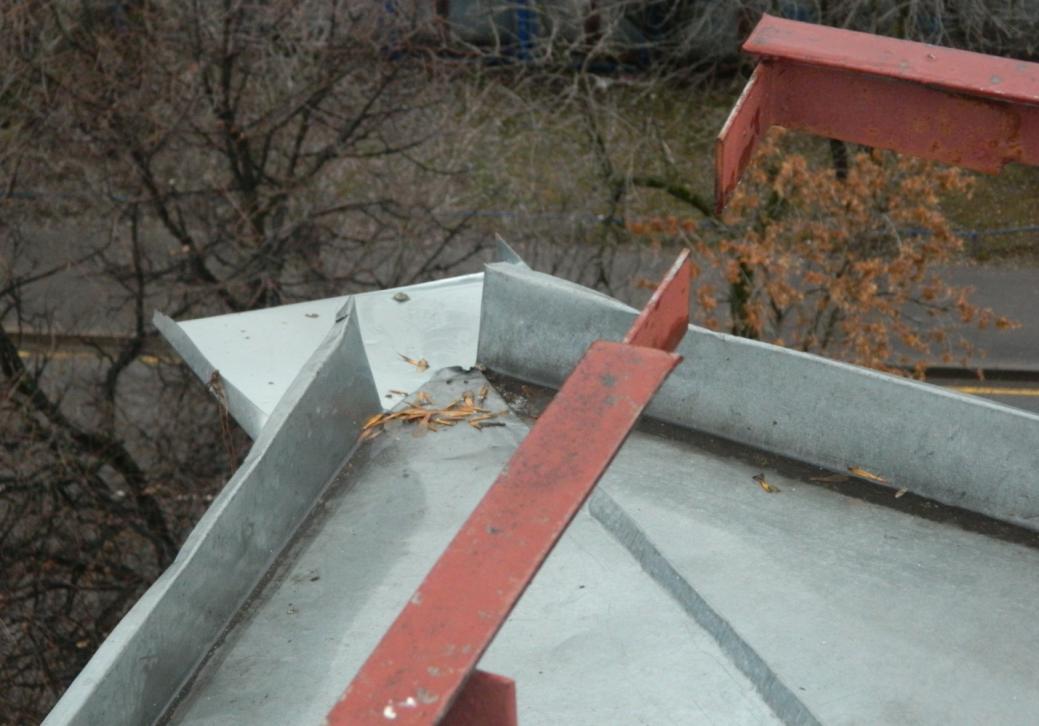 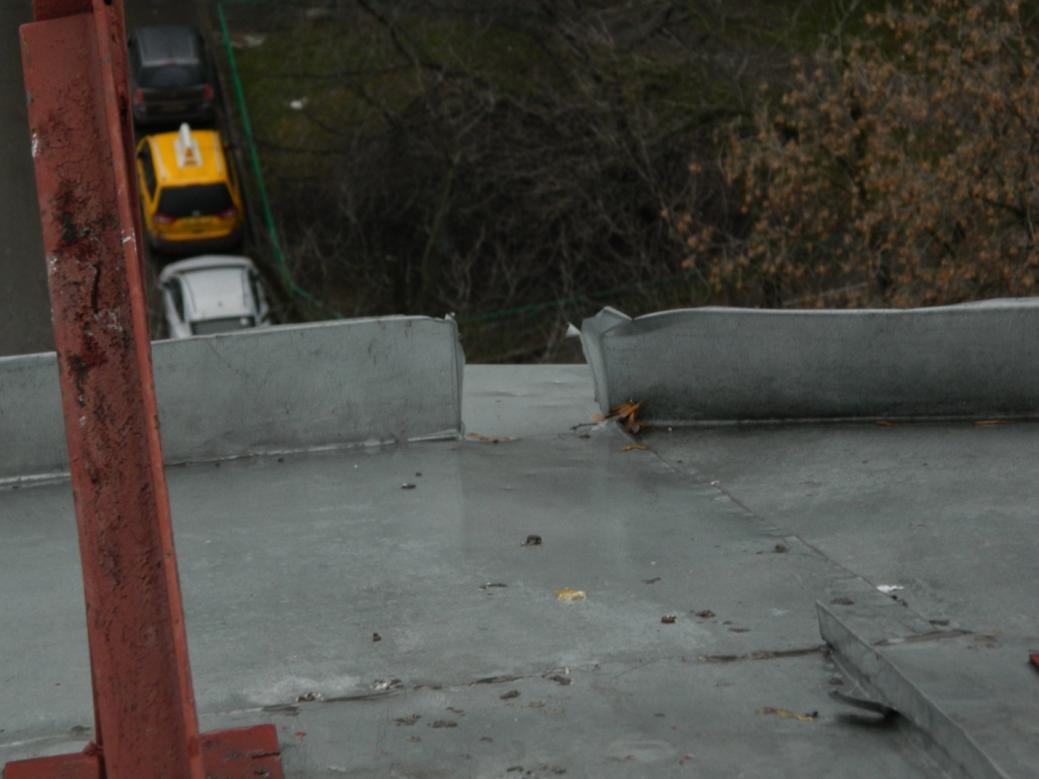 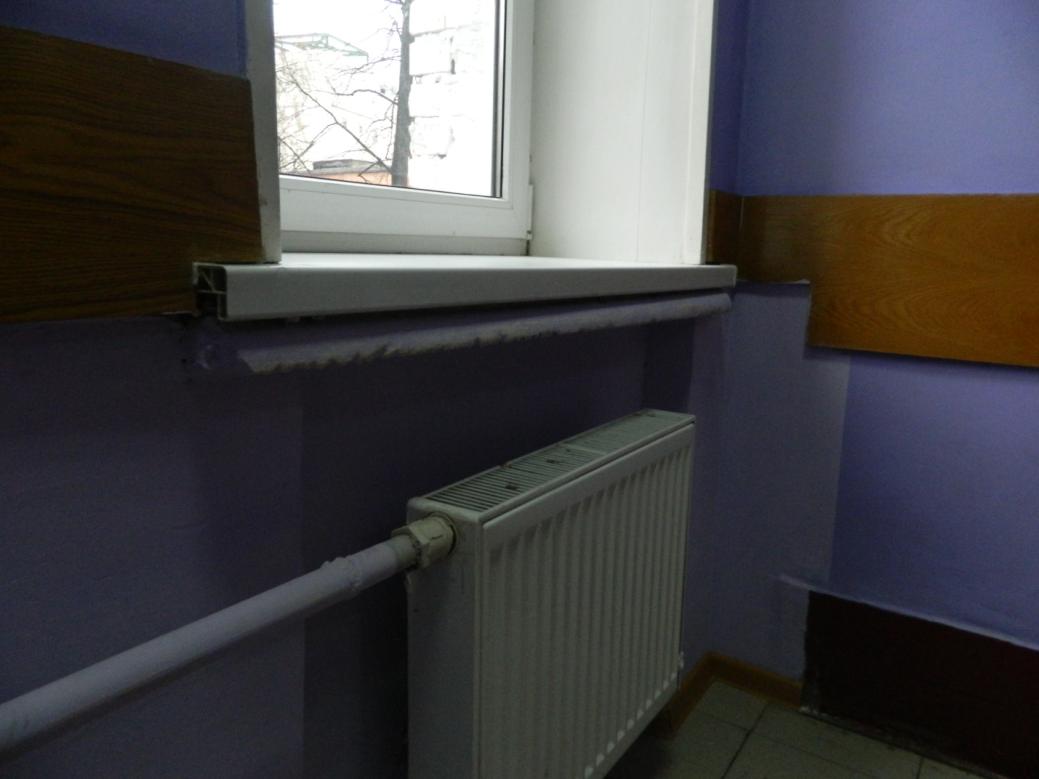 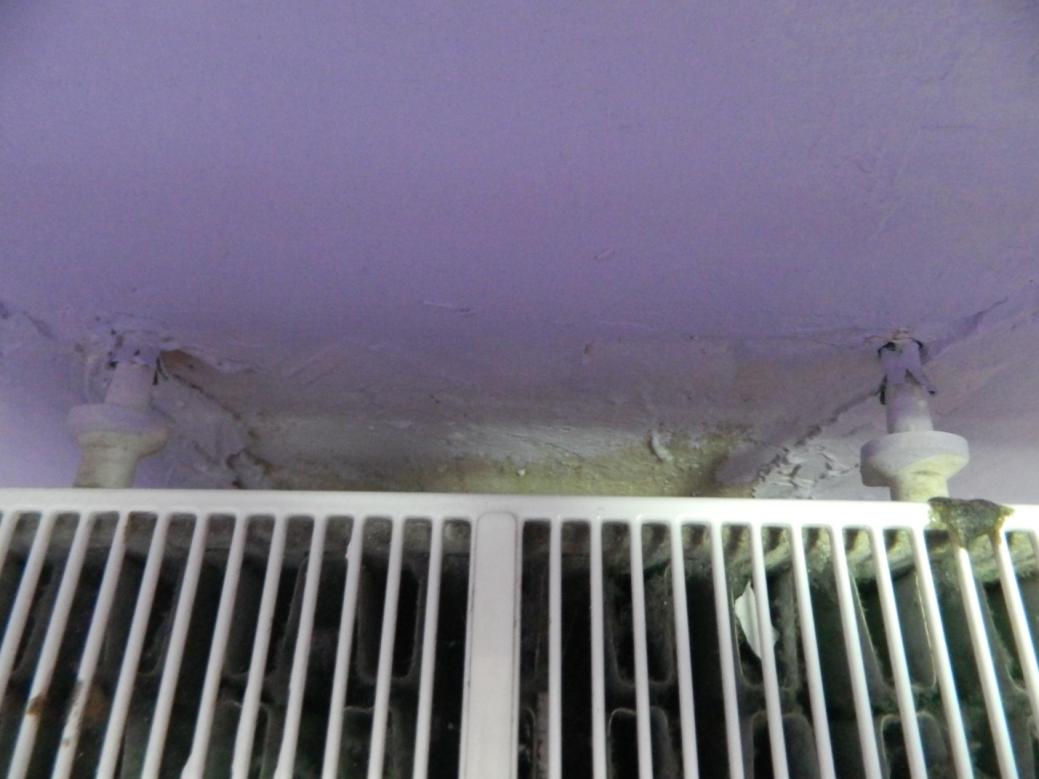 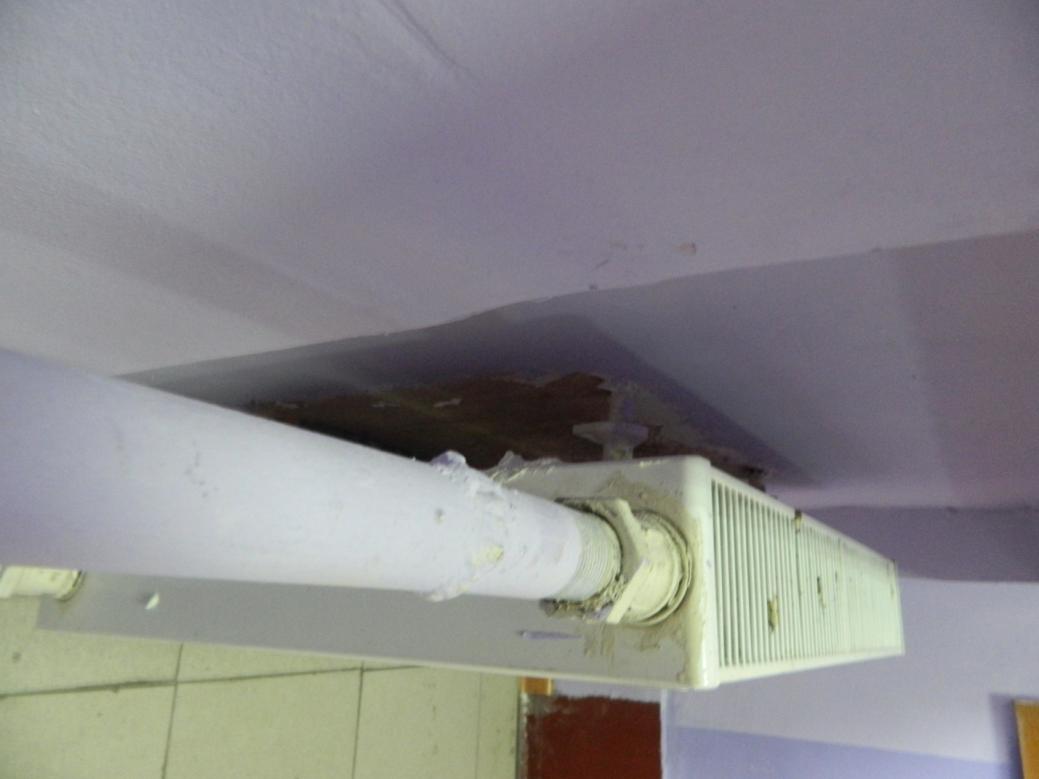 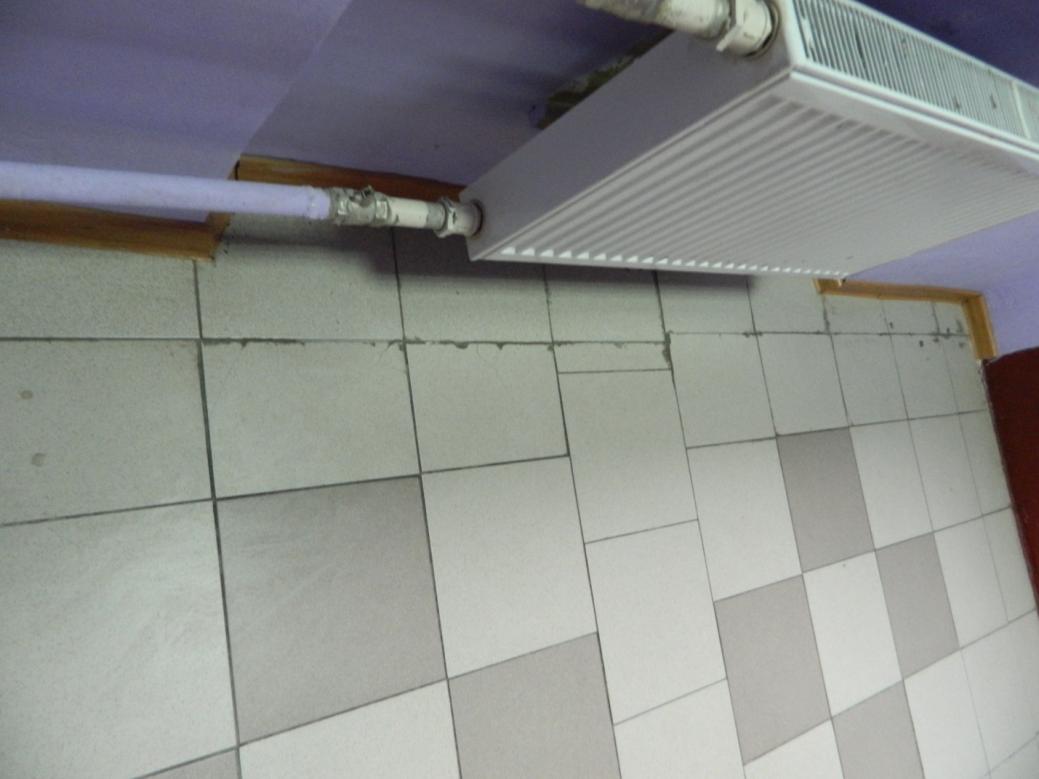 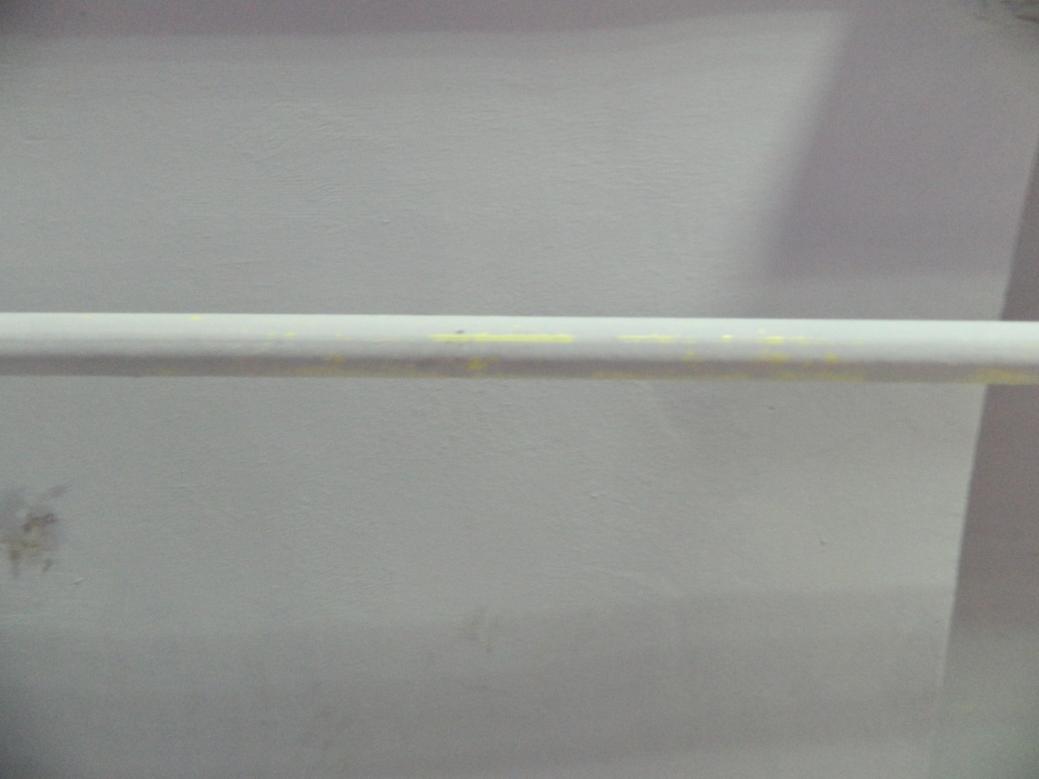 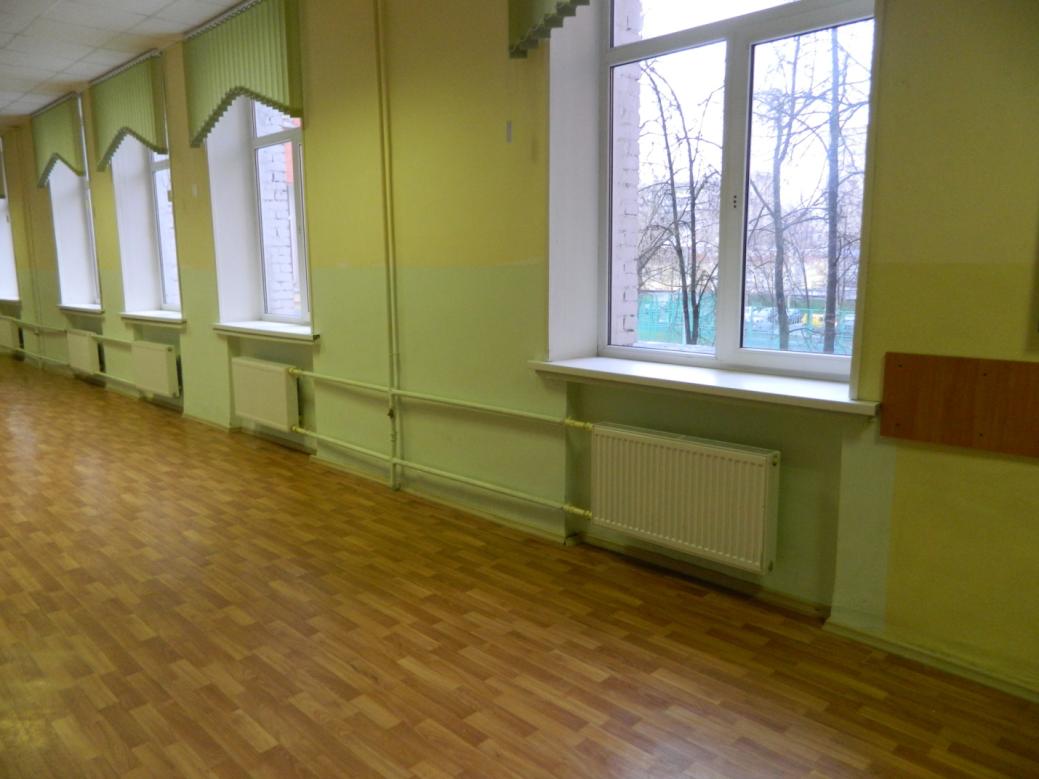 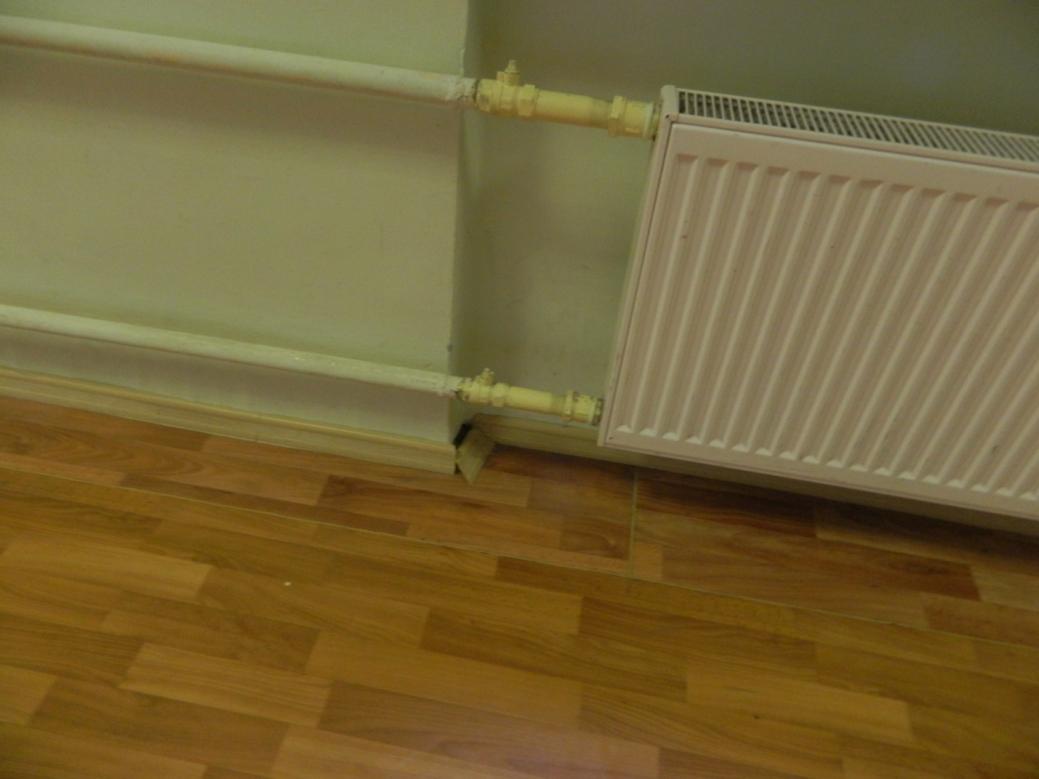 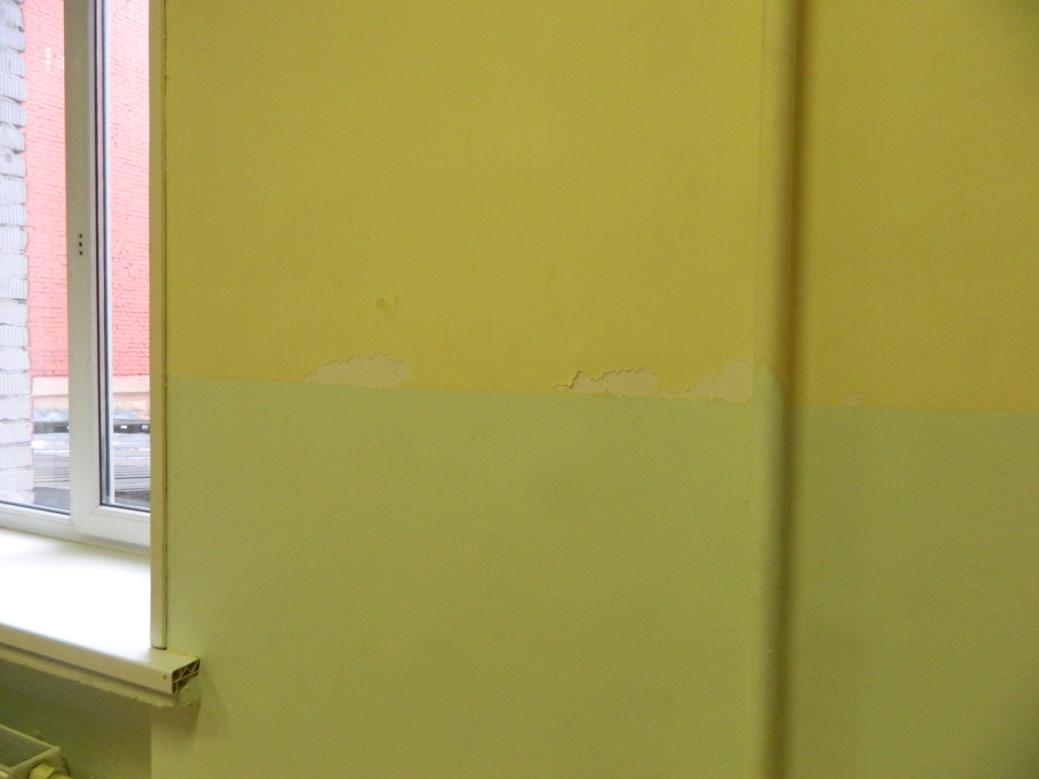 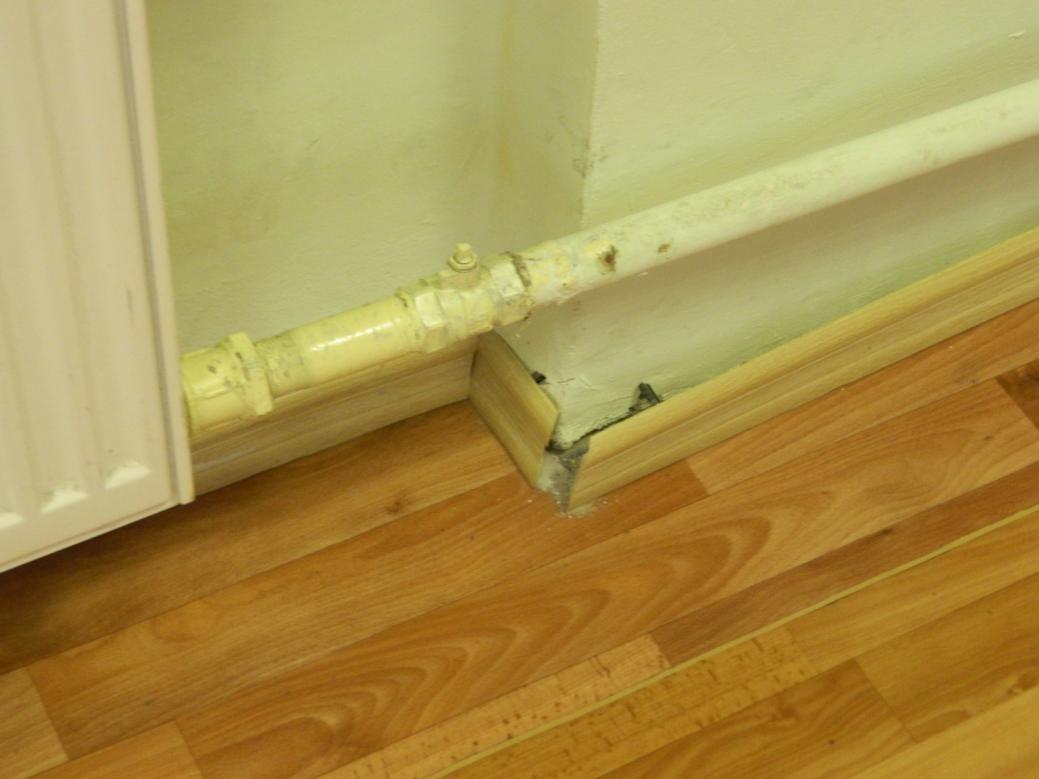 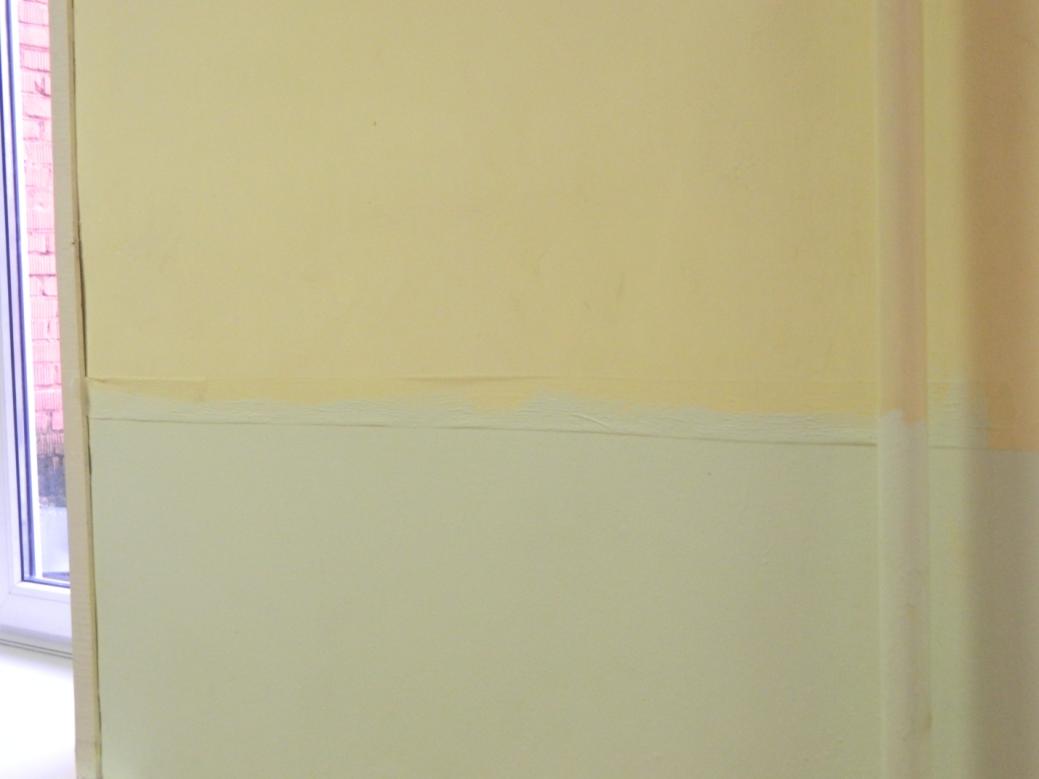 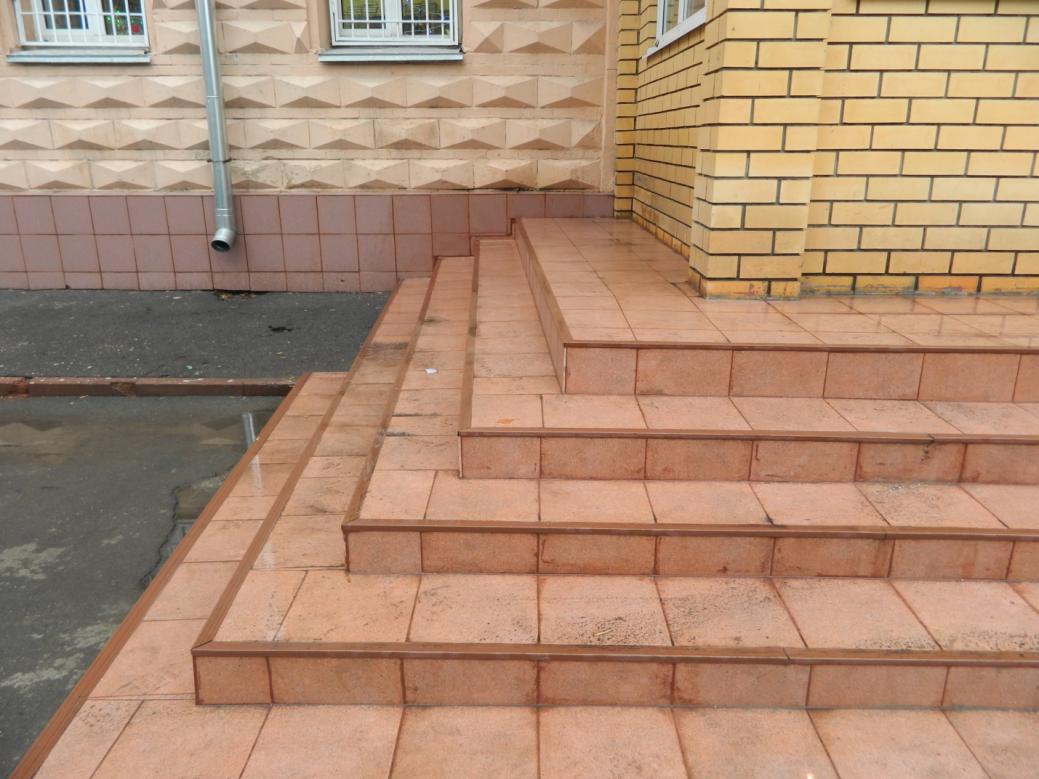 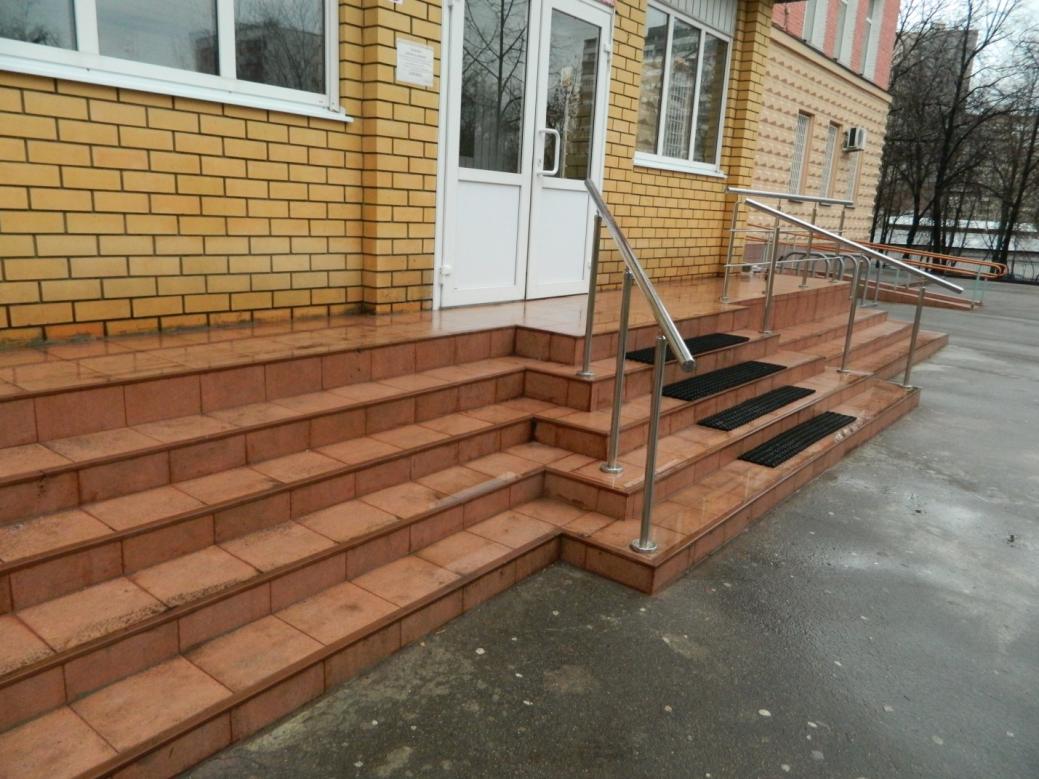 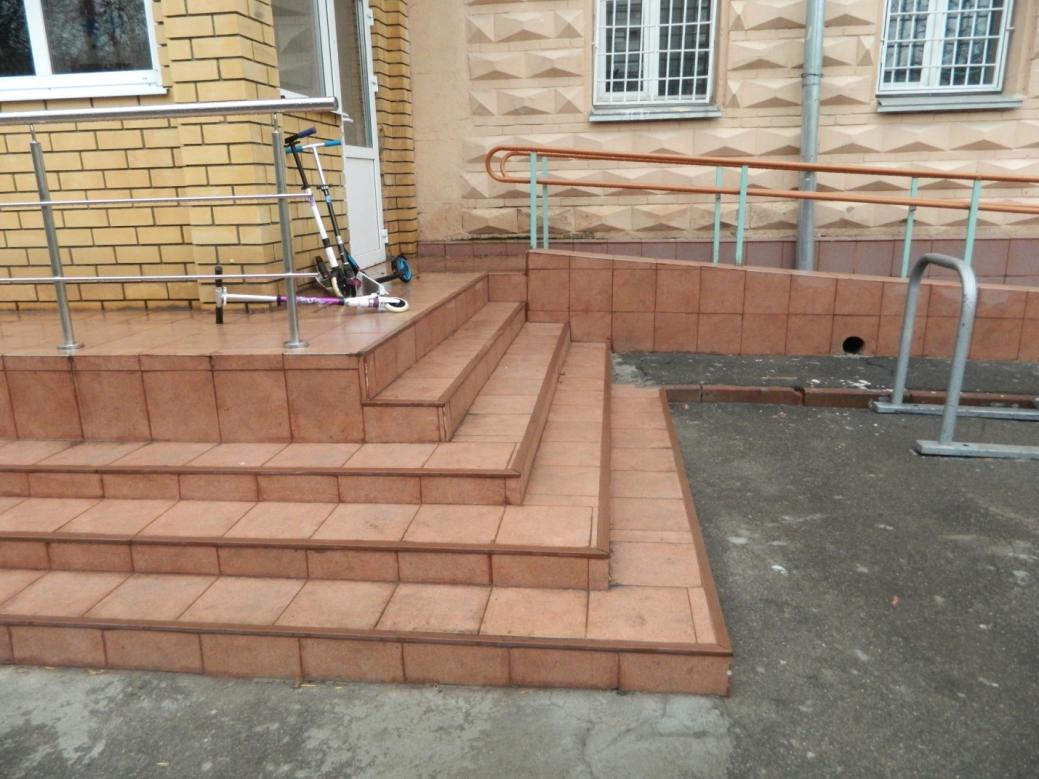 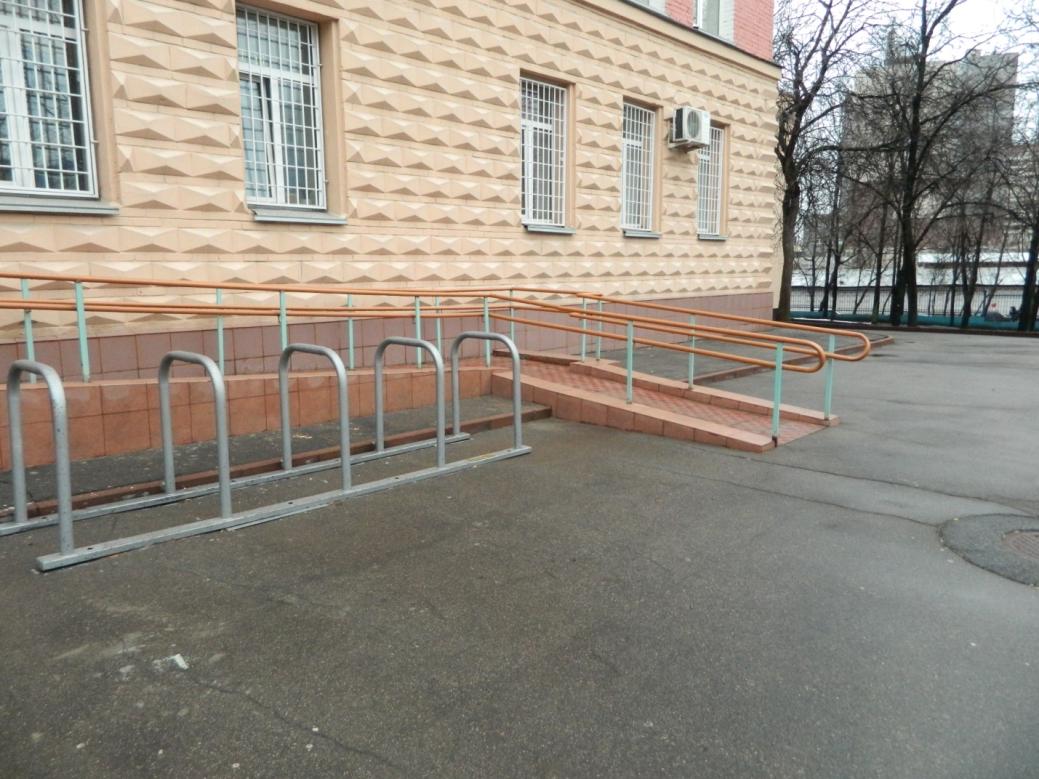 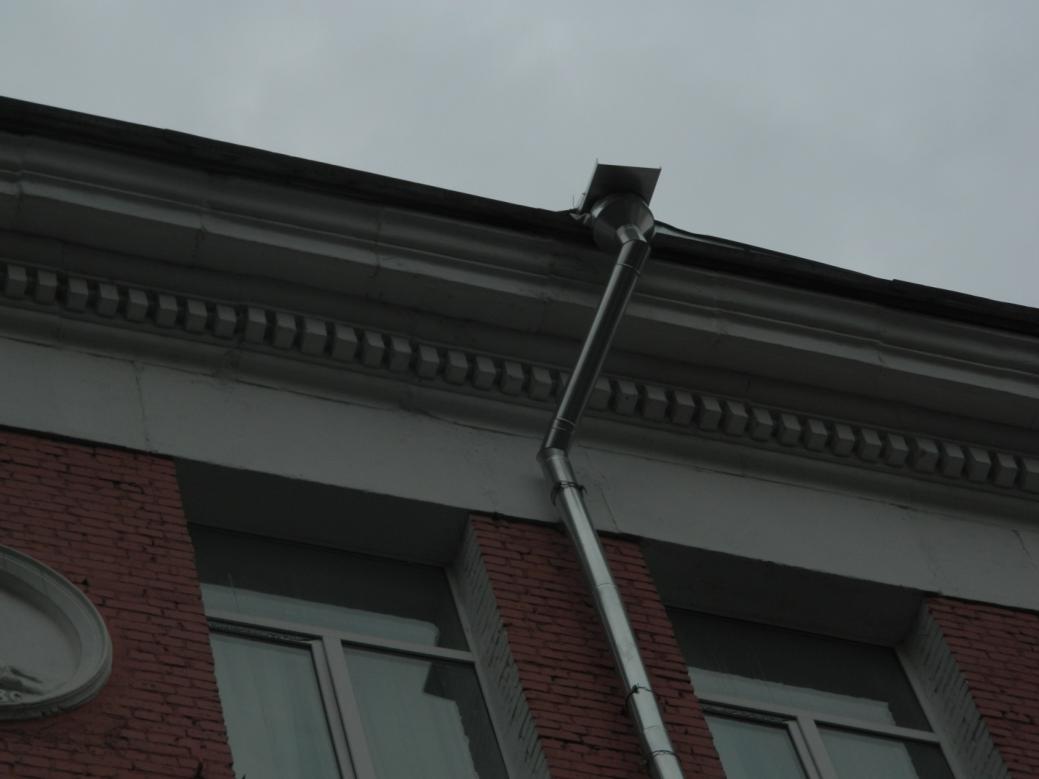 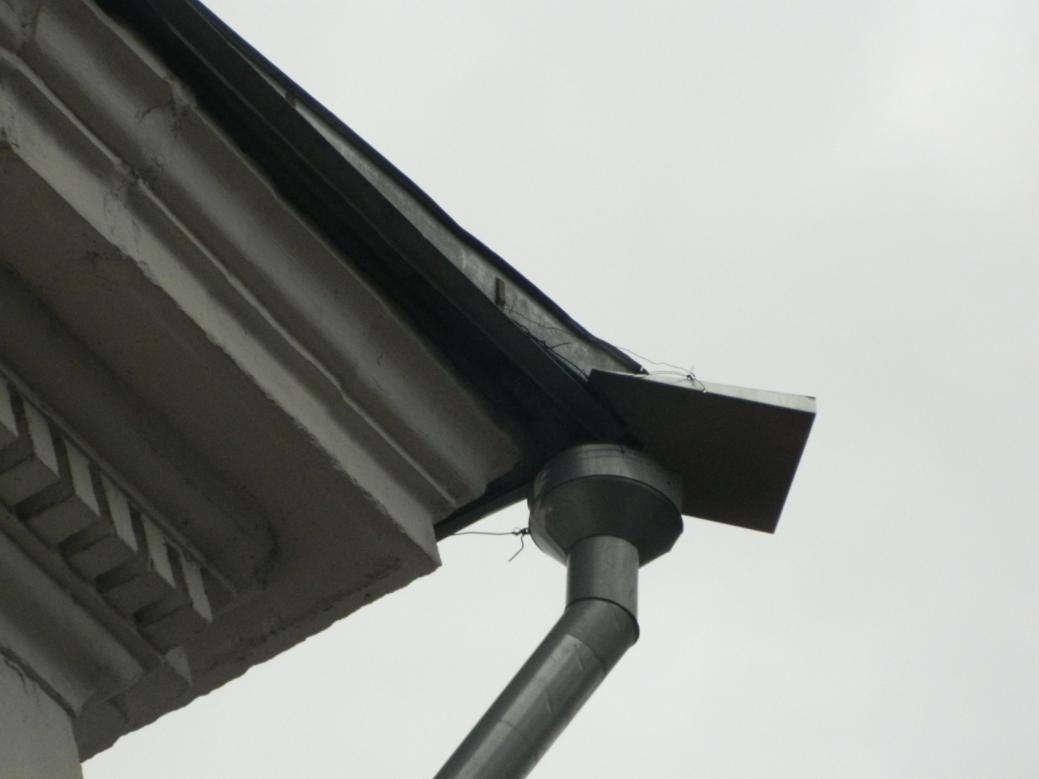 ################################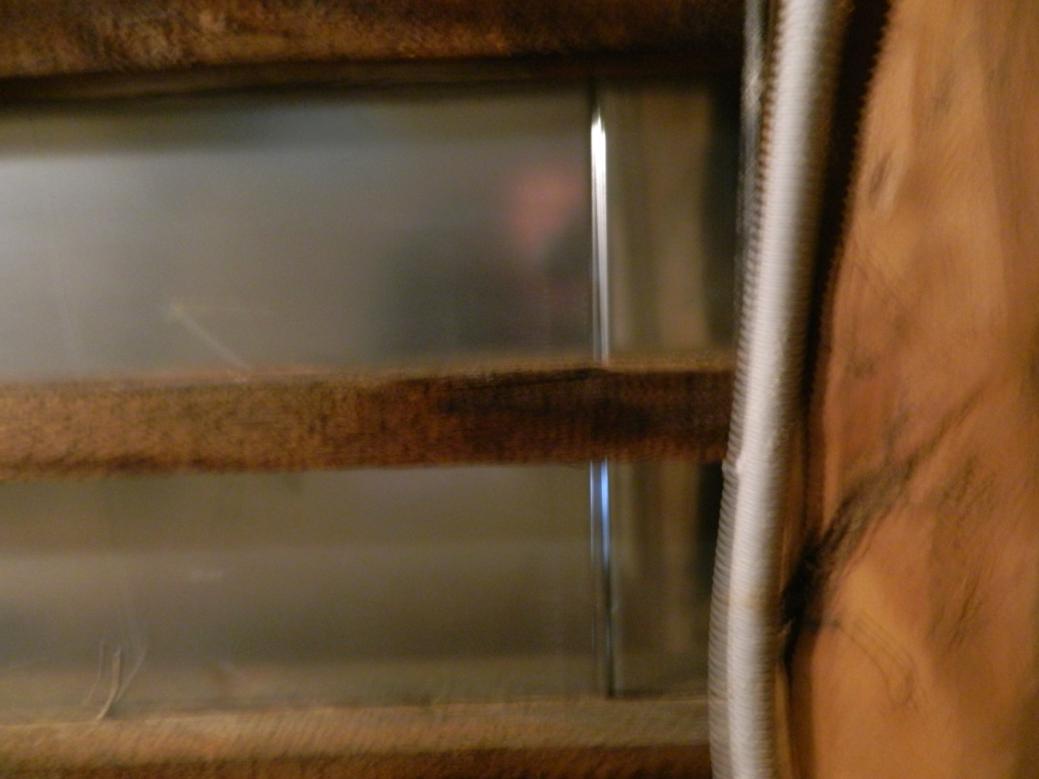 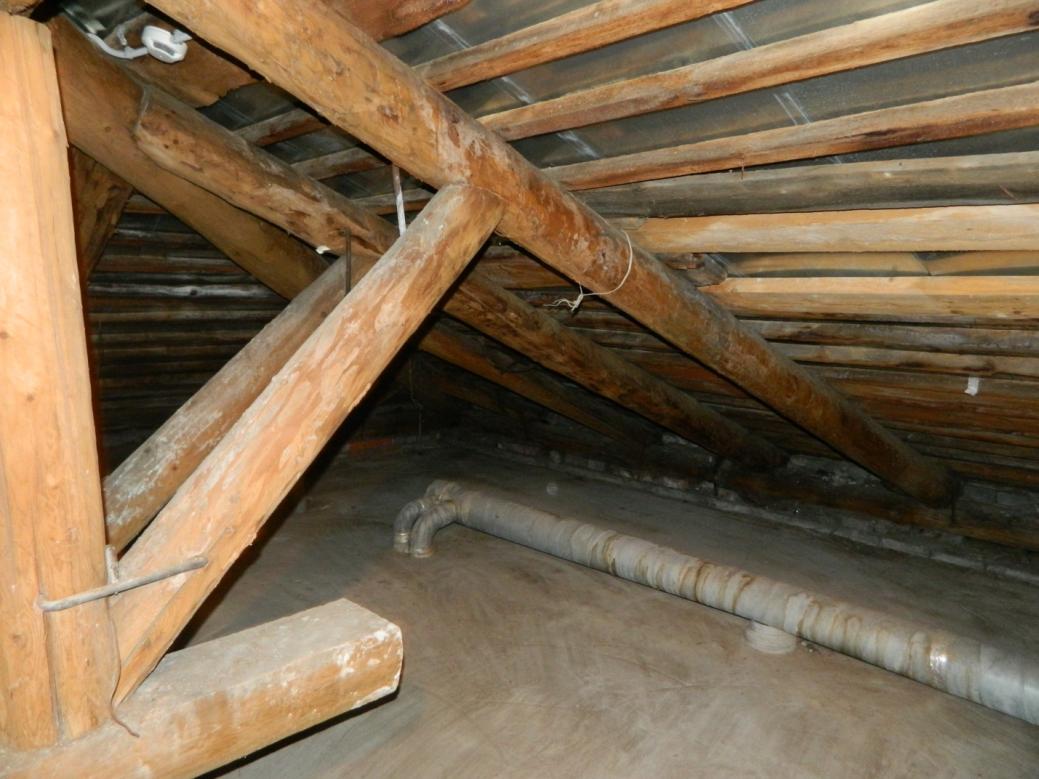 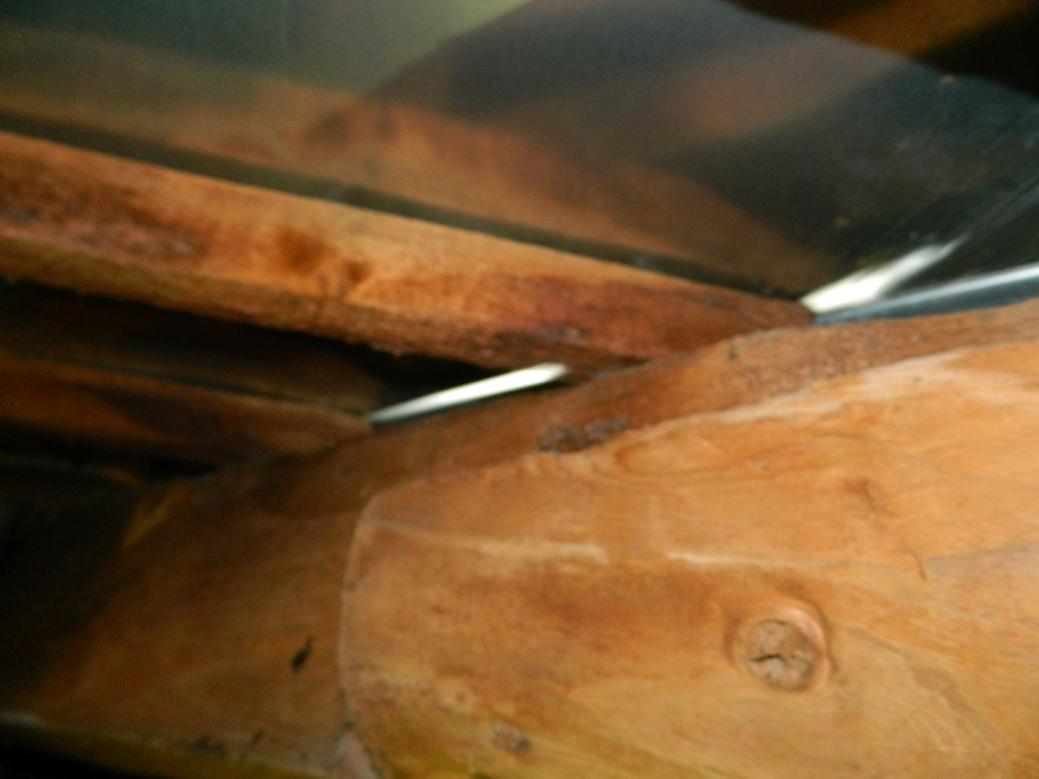 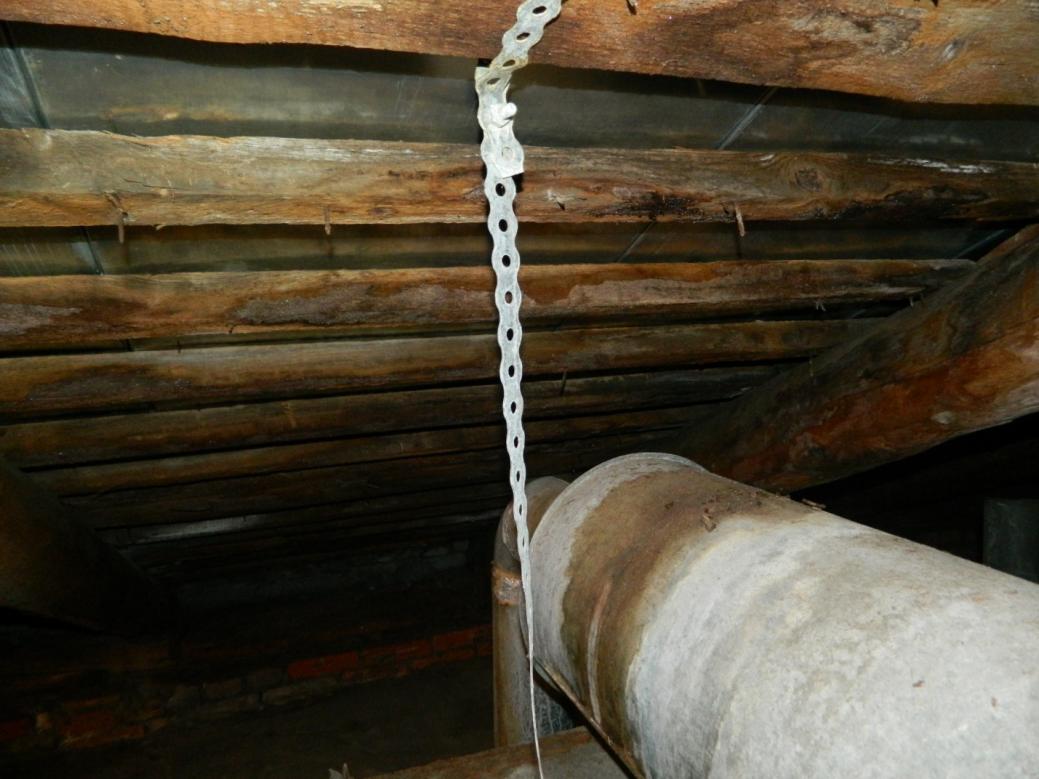 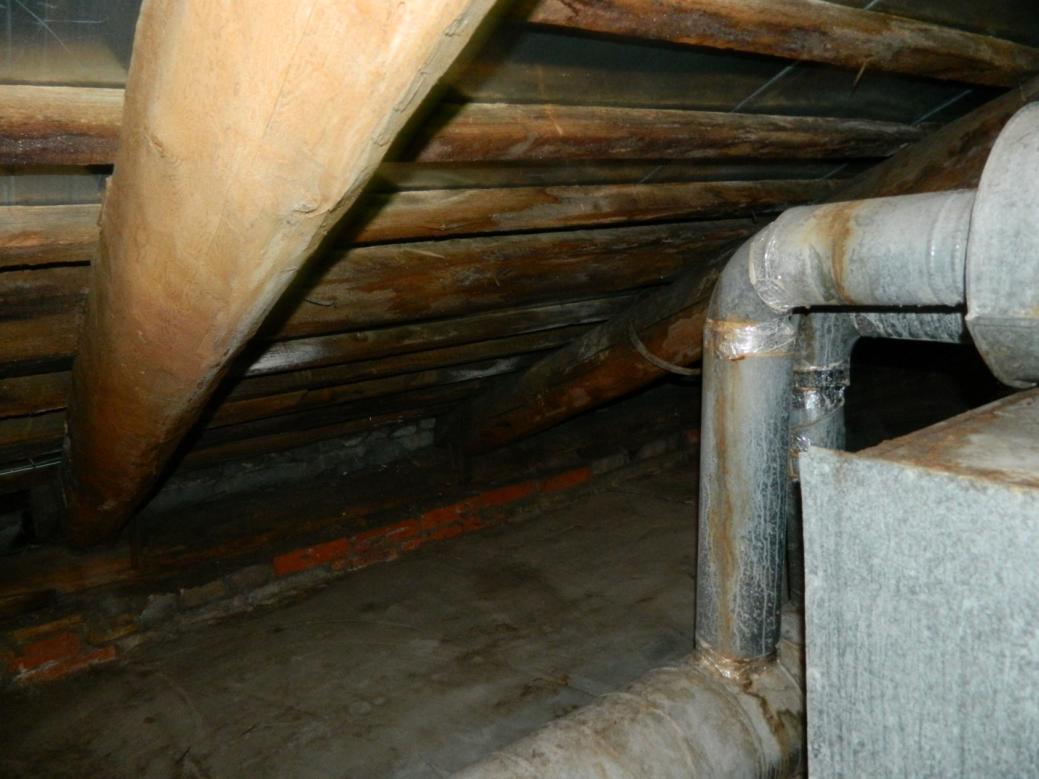 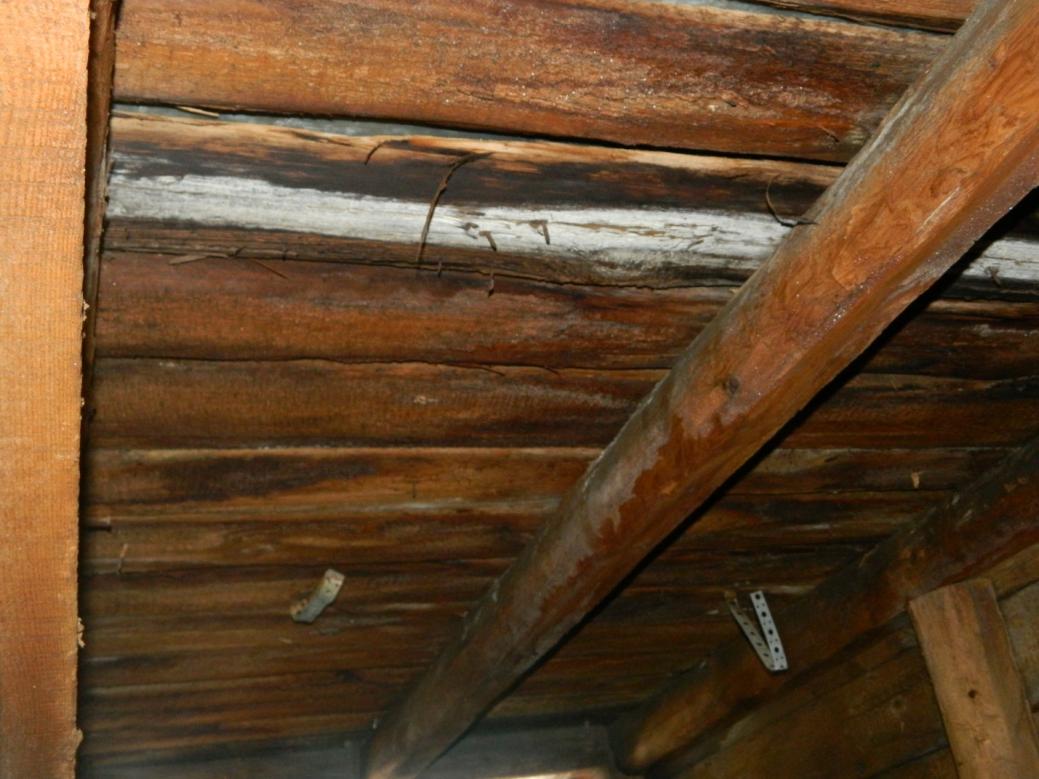 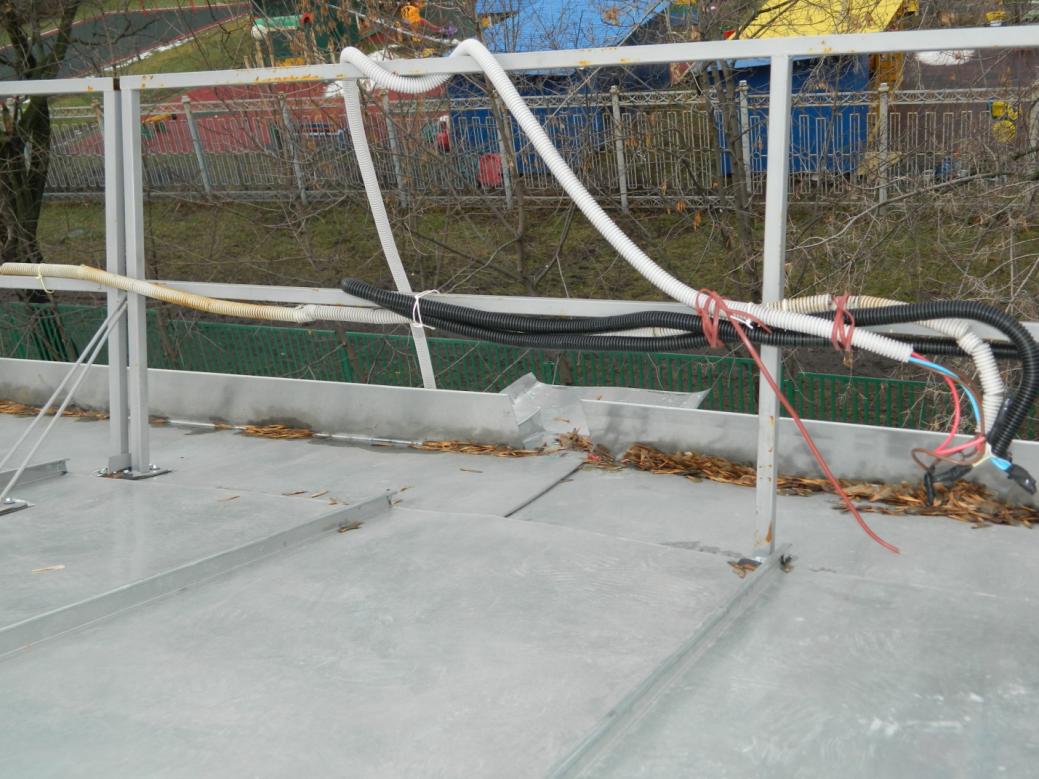 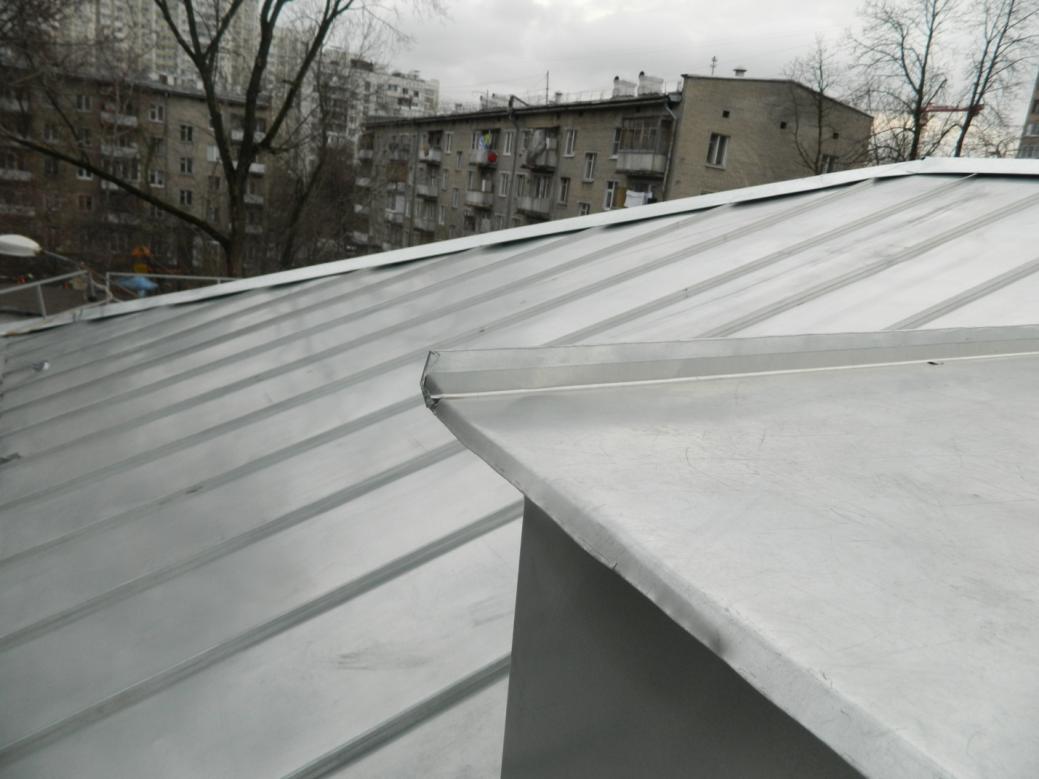 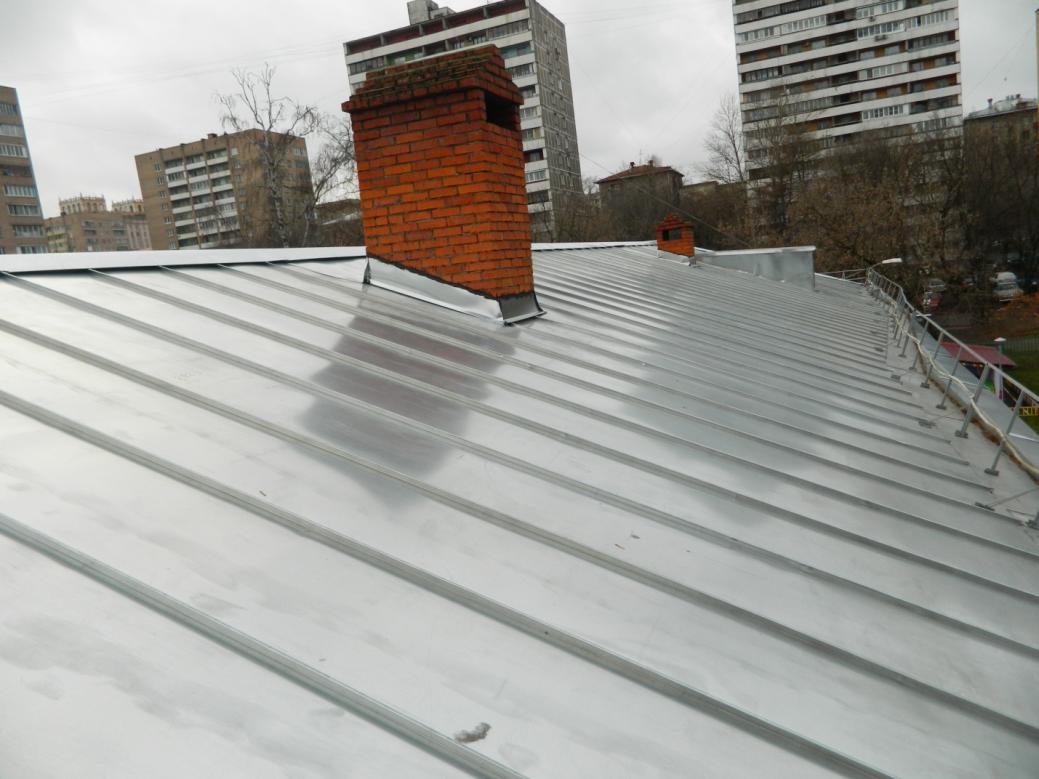 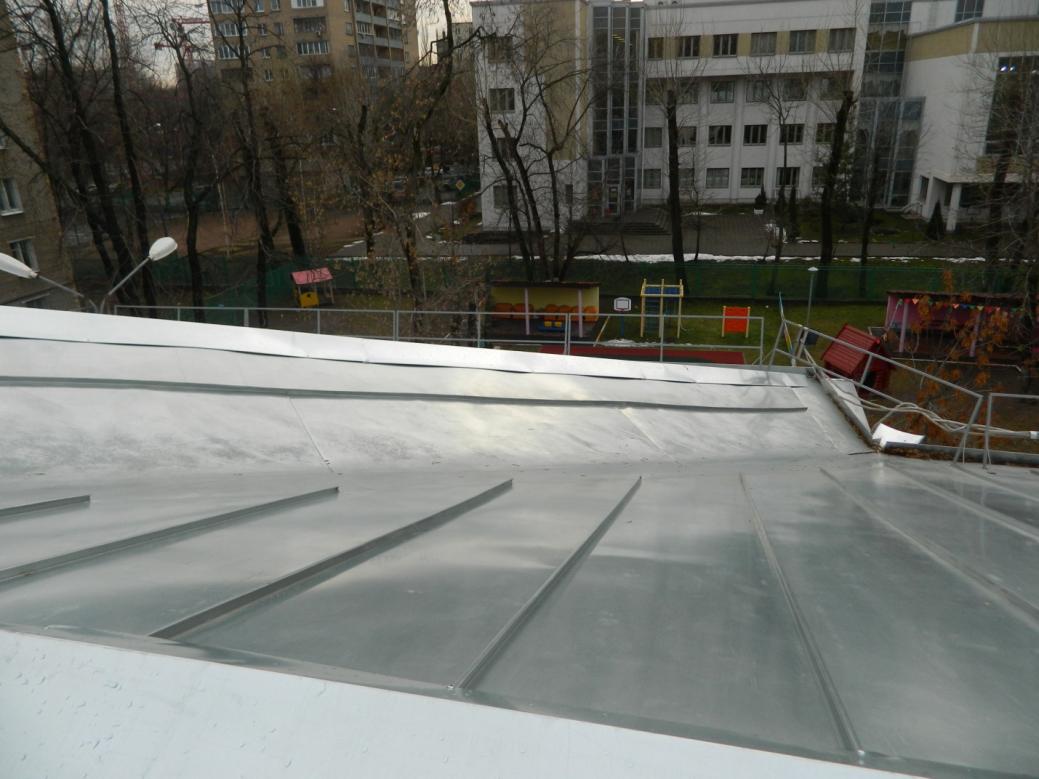 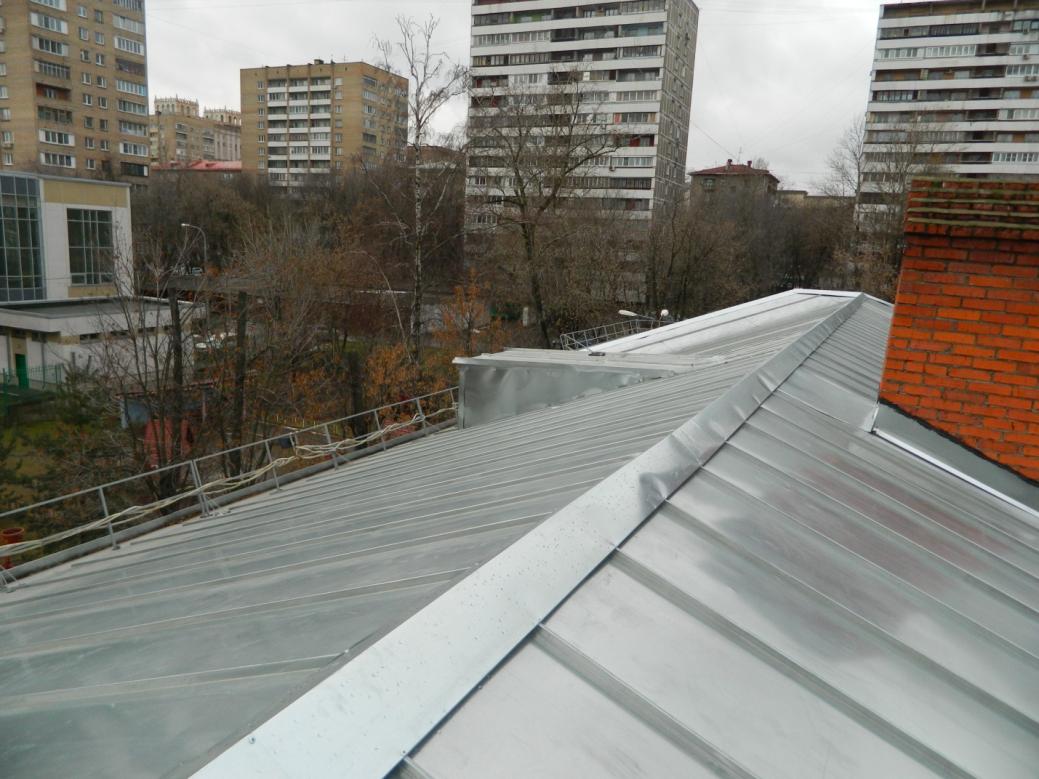 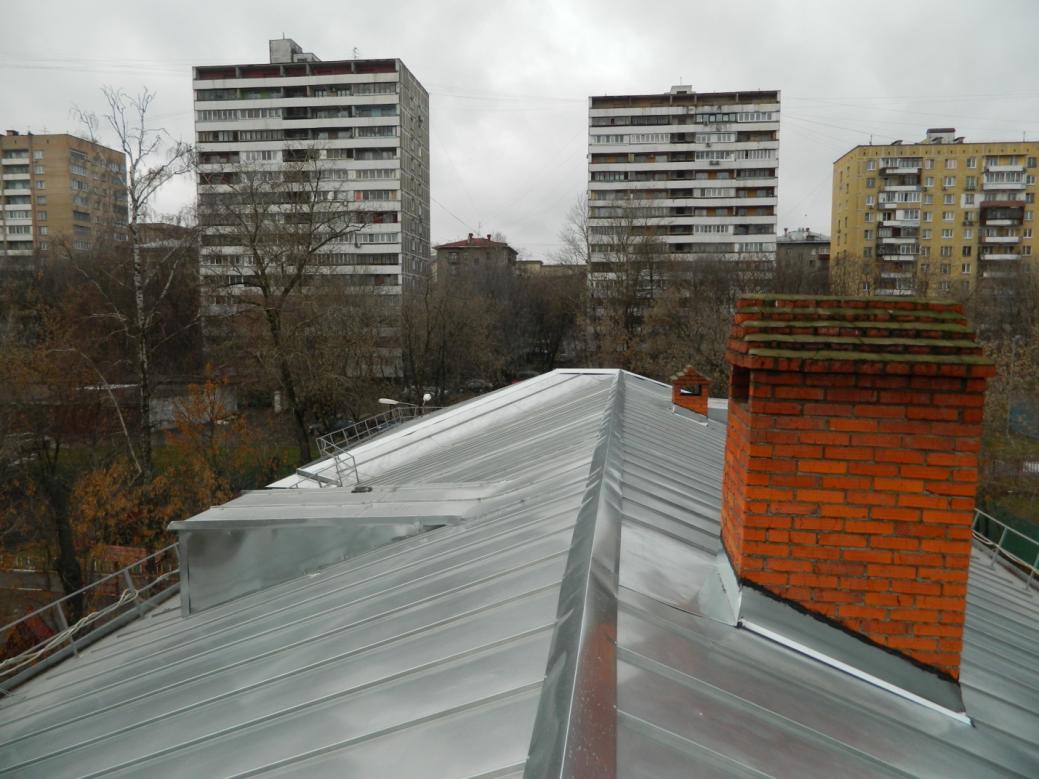 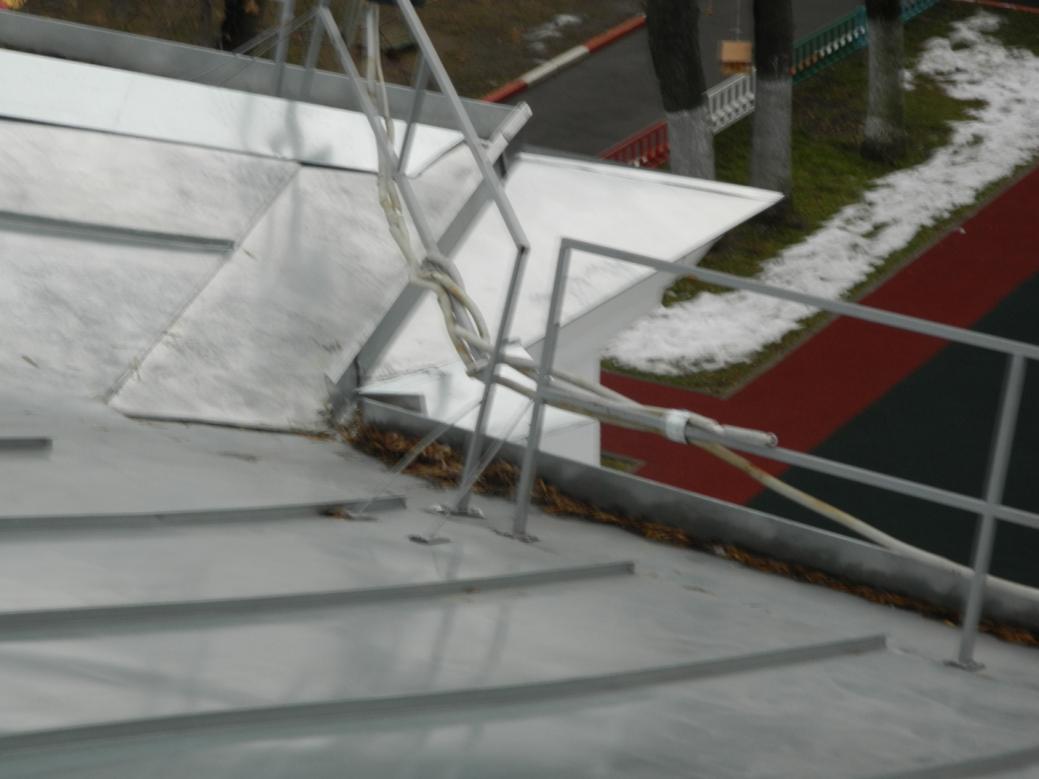 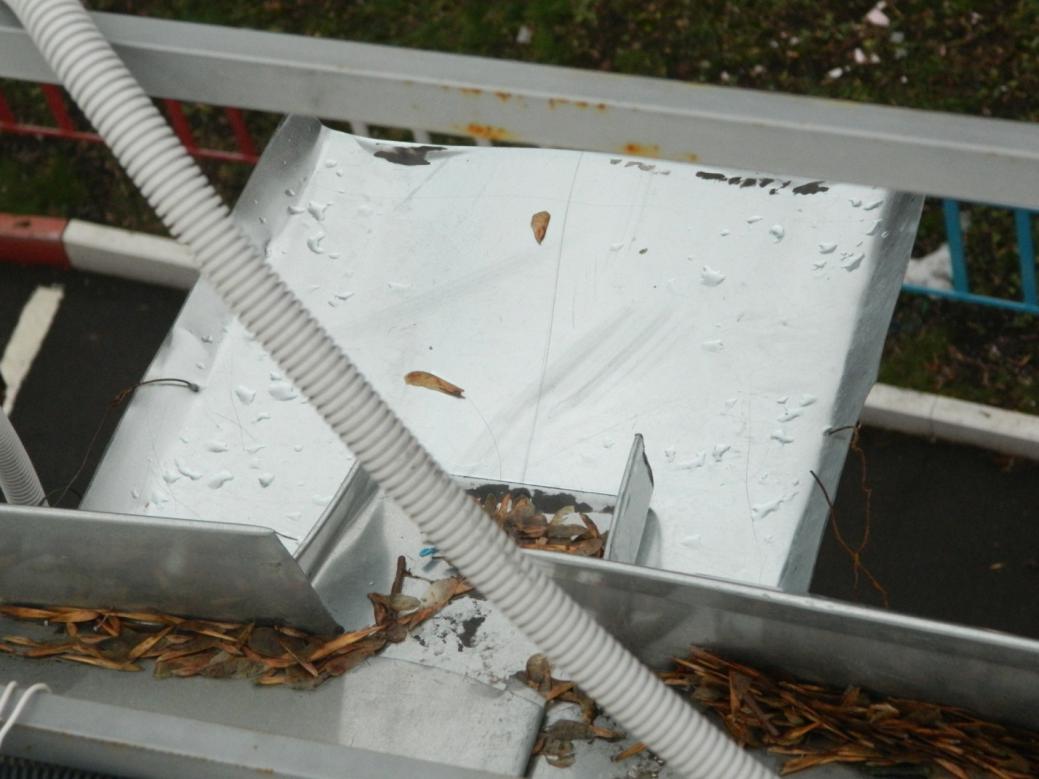 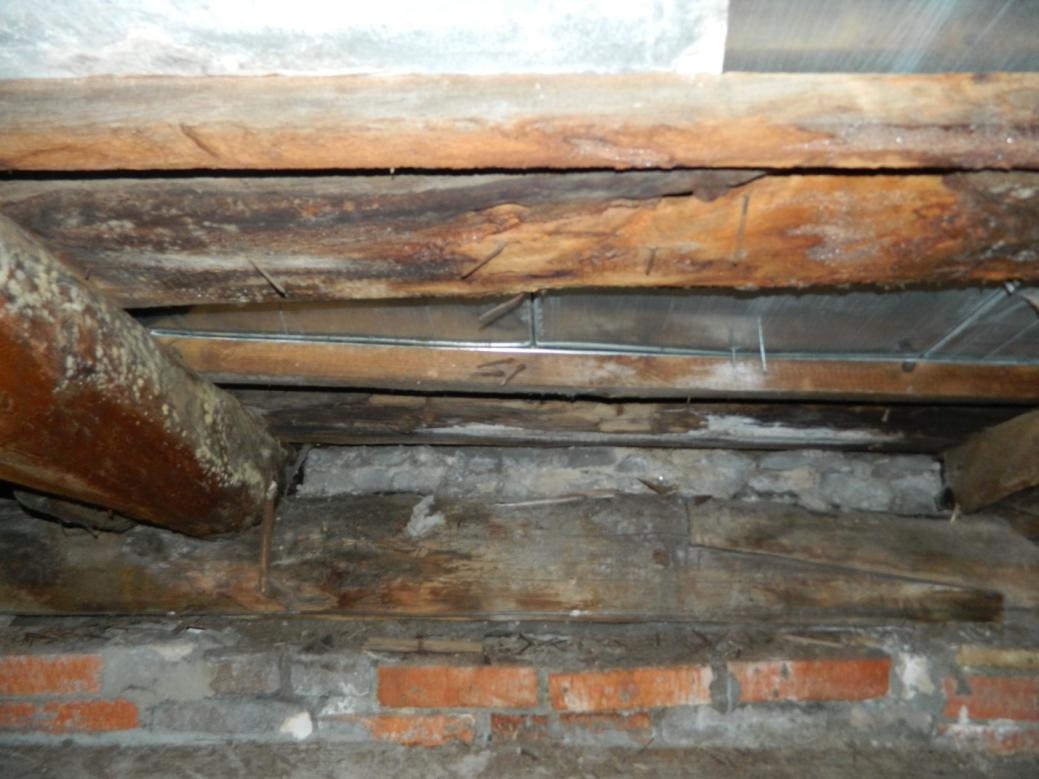 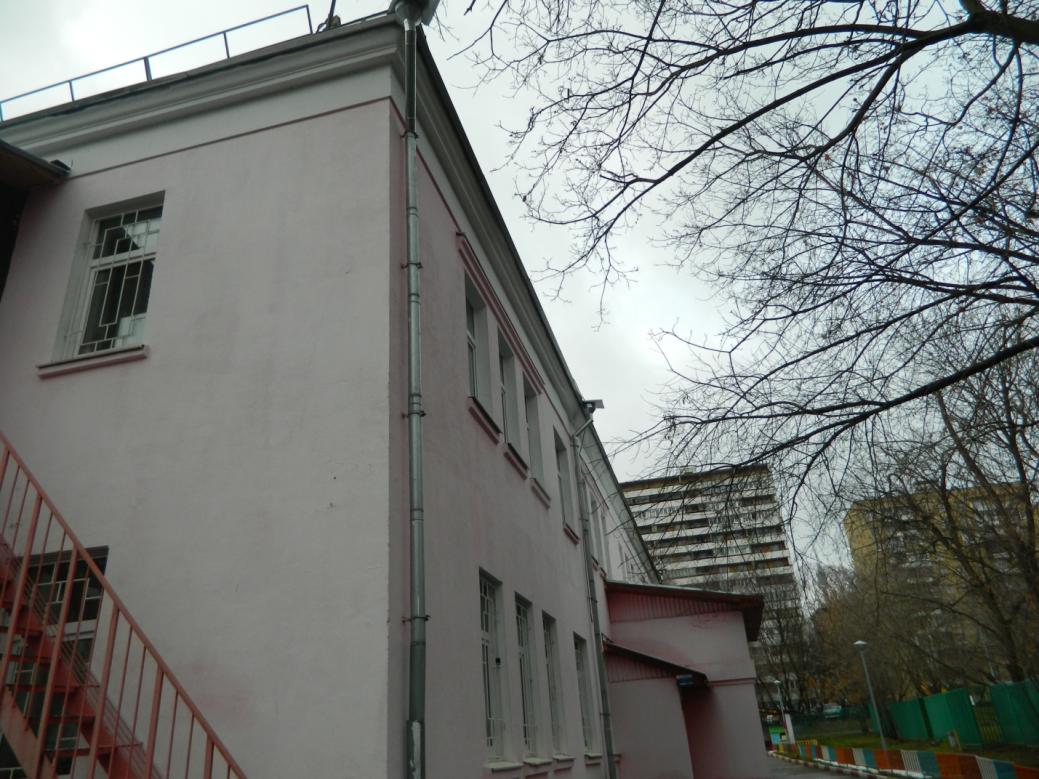 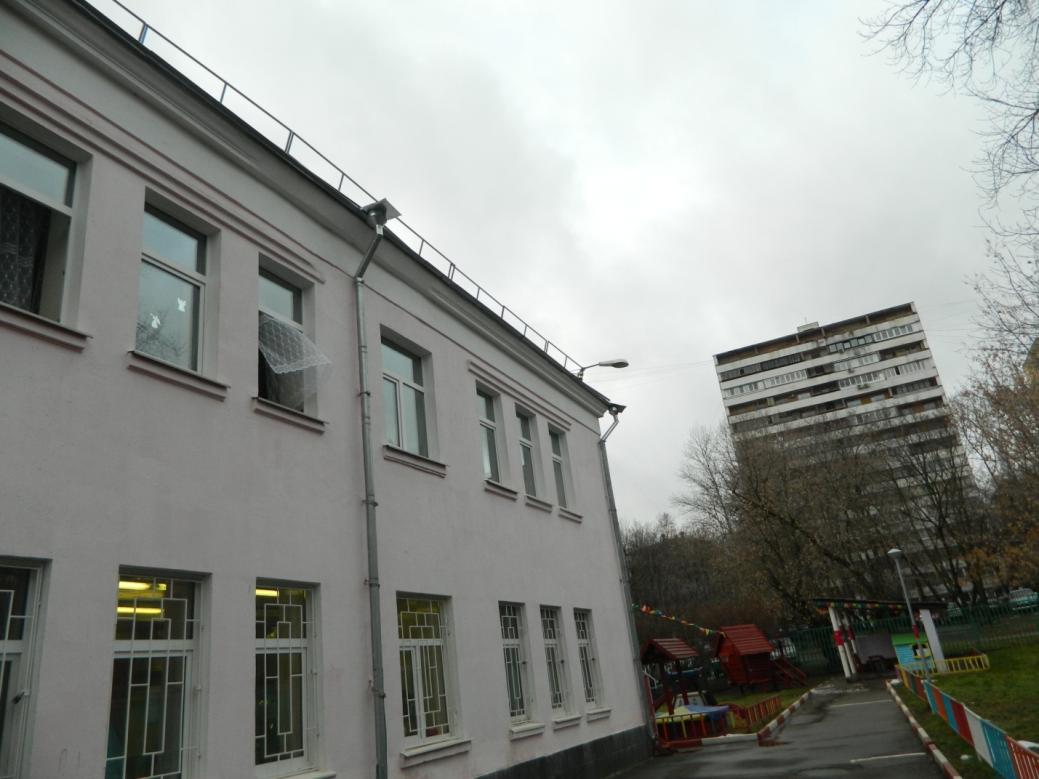 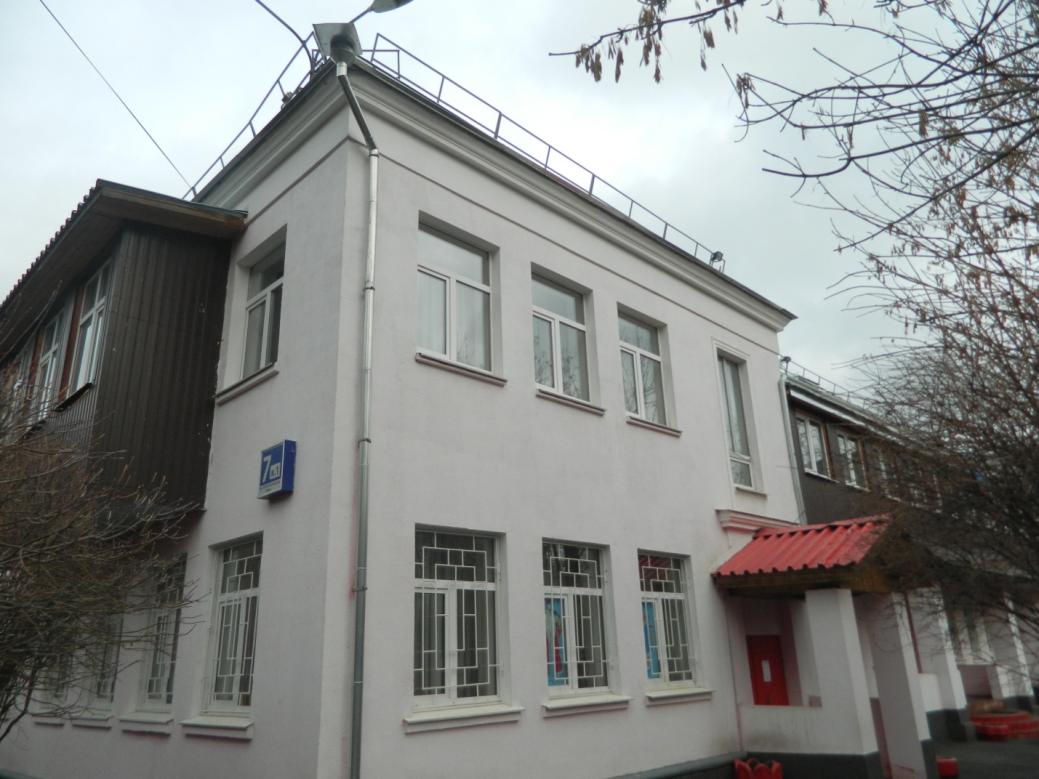 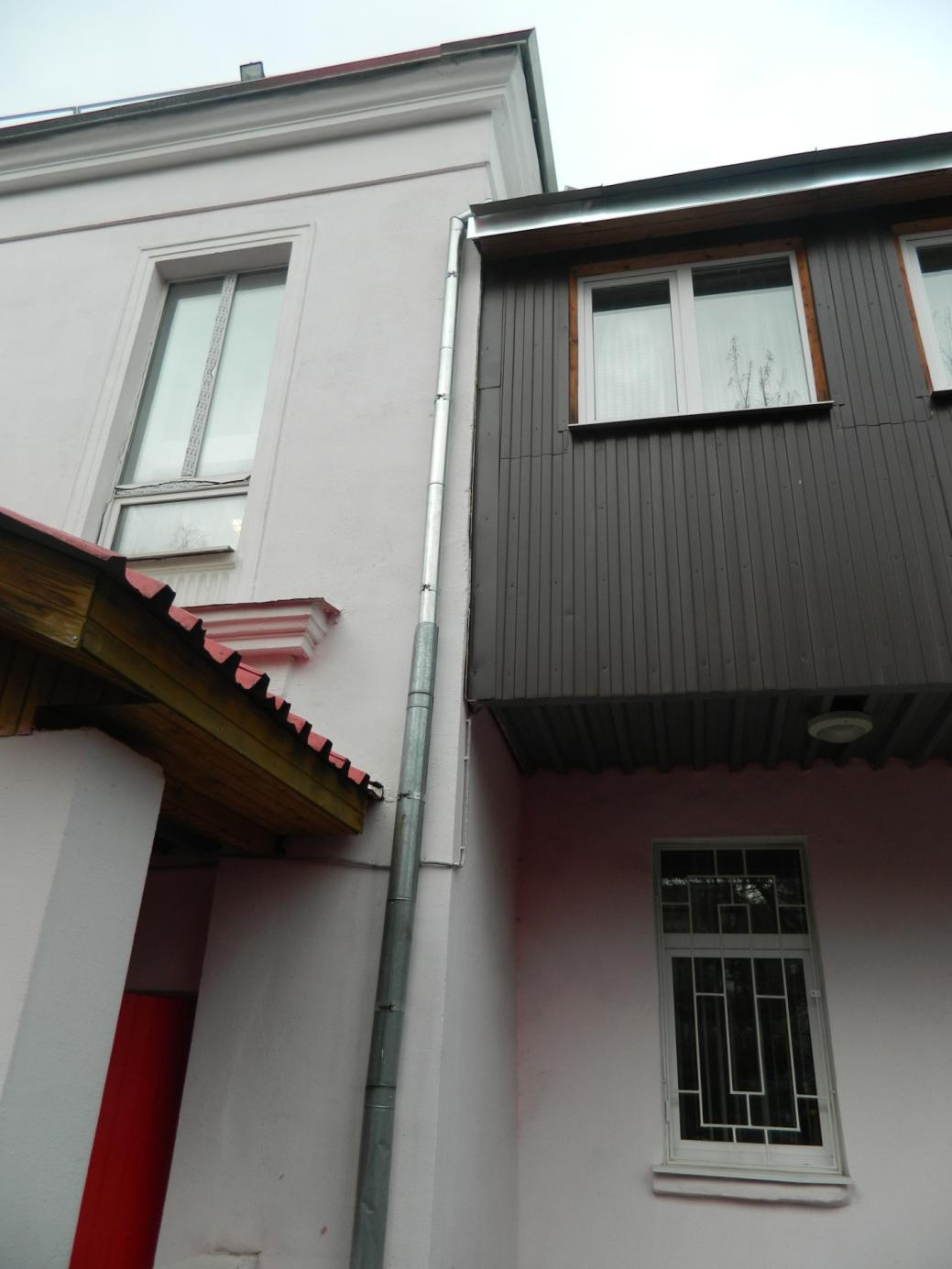 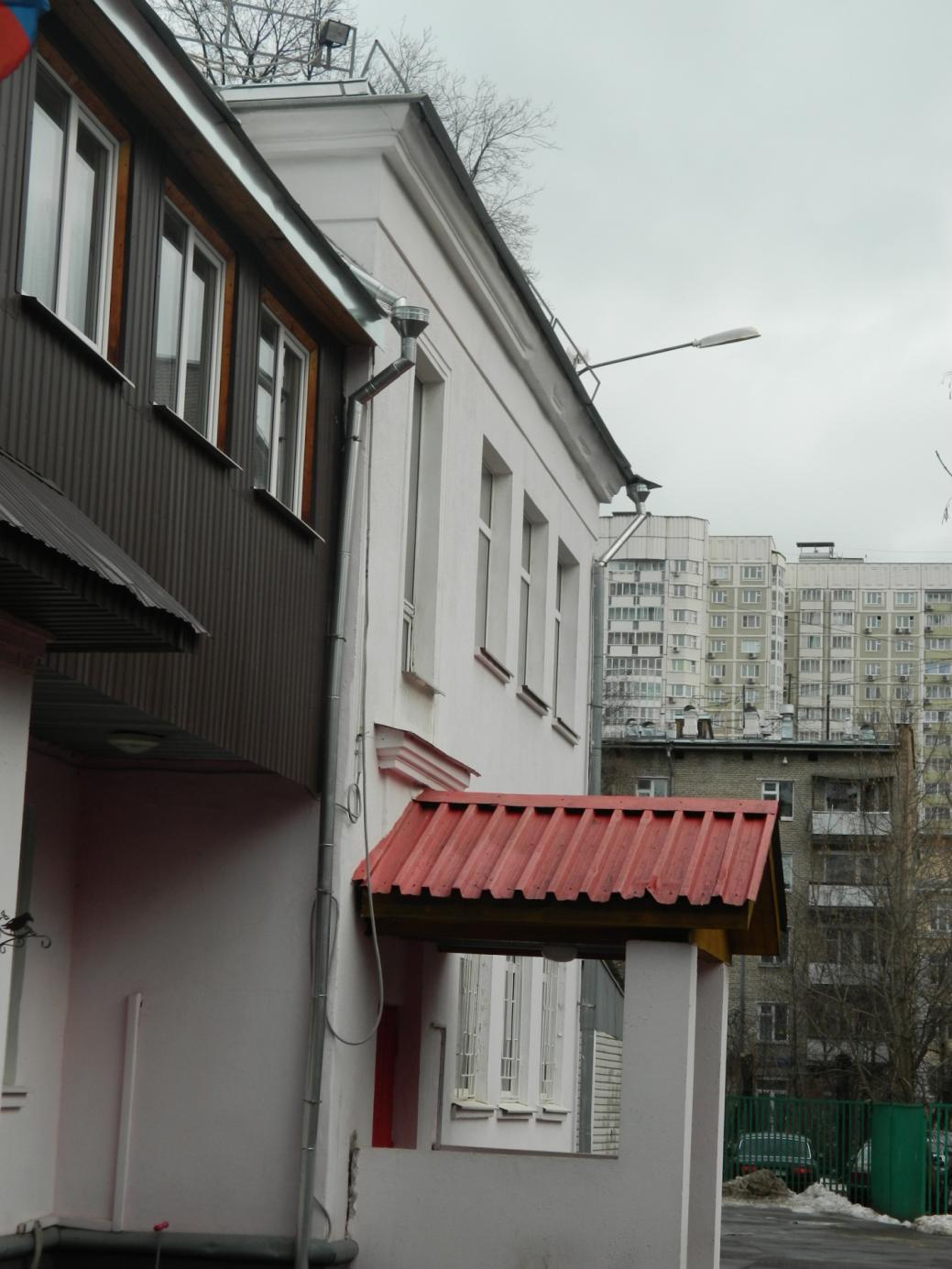 